 2019-2020 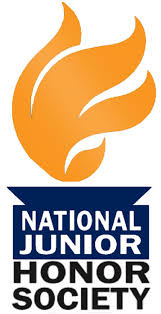 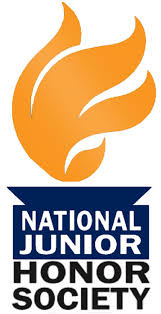 Birney K-8 SchoolNJHSAdvisers:Mrs. Land- melanie.land@southfieldk12.orgMrs. Dunlap-  jacqueline.dunlap@southfieldk12.orgMeetings:   Mark your calendarsMeeting Dates:  2nd Wednesday of every monthMeeting Location:  C211  October- 9th      Welcome Meeting  7:55-8:35 amNovember 13th   December 11th  January 8th  February 12th  March 11th   April 15th  May 13th  